Załącznik do Uchwały Nr IV/24/2024 Rady Miasta Mławaz dnia 19 czerwca 2024 r.GMINNY PROGRAMWSPIERANIA RODZINYNA LATA 2024 - 2026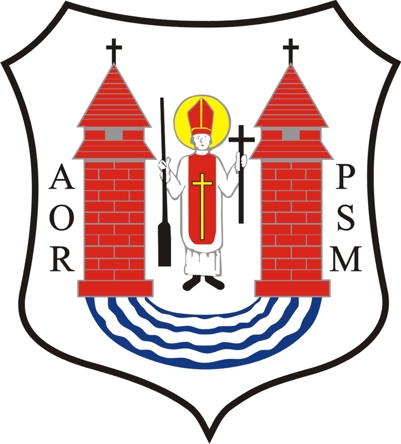 SPIS TREŚCI1. WSTĘP	32. UZASADNIENIE WPROWADZENIA PROGRAMU	43. PODSTAWY PRAWNE OPRCOWANIA PROGRAMU	54. DIAGNOZA ŚRODOWISKA I PROBLEMU	75.  ZASOBY MIASTA MŁAWA W ZAKRESIE WSPIERANIA RODZINY	95.1. KSZTAŁTOWANIE PRAWIDŁOWYCH WZORCÓW RODZICIELSKICH	106. POSTAĆ ZAWODOWA ASYSTENTA RODZINY	127. KOORDYNATOR PROGRAMU	138. CZAS REALIZACJI PROGRAMU	139. ODBIORCY PROGRAMU	1410. CELE I ZADANIA PROGRAMU	1411.REALIZATORZY PROGRAMU	1712. FINANSOWANIE PROGRAMU	1813. MONITORING PROGRAMU	1814. PODSUMOWANIE	181. WSTĘPRodzina   i   dziecko   są   chronione   zarówno   w   ustawodawstwie   polskim   jaki
międzynarodowym.  Art. 18 Konstytucji Rzeczpospolitej Polskiej stanowi, że małżeństwo, macierzyństwo i rodzicielstwo znajdują się pod ochroną i opieką Rzeczypospolitej Polskiej. Podstawową   zasadą   Konstytucji   jest   ochrona   praw   rodziny.   Dziecko   i   rodzina   wymagają wsparcia i szczególnej troski, opieki i ochrony. W rodzinie  wychowują się kolejne pokolenia, które w okresie swojej dorosłości kształtują społeczeństwo. Rodzina pełni szereg funkcji mających na celu zaspokojenie potrzeb swoich członków,   w   tym   rozwój   biologiczny   i   psychospołeczny.   Rodzice   przez   pierwsze   lata   są najczęściej   jedynymi   i   najważniejszymi   wychowawcami.   Stwarzają   najkorzystniejsze warunki   do   rozwoju   w   każdej   ze   sfer:   biologicznej,   emocjonalnej,   społecznej   i   duchowej. Harmonijny rozwój w/w sfer jest gwarancją osiągnięcia dojrzałości. Rodzina mimo zmian, jakie zaszły w ciągu ostatnich dziesięcioleci nadal stanowi najlepsze środowisko, w którym może się rozwijać człowiek, tylko ona jest w stanie zaspokoić nie tylko potrzeby  fizyczne/dom,   ubranie,   pożywienie   itp./,   ale   i   potrzeby   wyższe   jak:   akceptacja, bezpieczeństwo, miłość. Dziecko przez rodziców kształtuje swój system wartości moralnych i   społecznych,   który   ma   bardzo   duże   znaczenie   w   podejmowaniu   wszelkich   decyzji i wyborów. Wzorce panujące w rodzinie, charakter więzi emocjonalnych oraz doświadczenia wynoszone   z   domu   w   ogromnym   stopniu   wpływają   na   osobowość   dziecka.   Powiązania emocjonalne  dziecka  z rodzicami  powodują przejęcie  wzorców  zachowań i uznanie  ich za własne.   Dlatego   ważne   jest   wytworzenie   spokojnej   i   właściwej   atmosfery   wychowawczej w   domach   rodzinnych.   Żadna   instytucja   nie   jest   w   stanie   sprostać   tym   wymogom,   nie zapewnia stałości więzi .Prawidłowemu   funkcjonowaniu   rodziny   może   zagrażać   szereg   czynników,   których oddziaływanie   czyni   rodzinę   dysfunkcyjną,   nie   potrafiącą   sprostać   swoim   obowiązkom wobec   dzieci   oraz   rozwiązać   swoich   problemów   i   sytuacji   kryzysowych.   Problemy występujące w takiej rodzinie często są złożone i wymagają interdyscyplinarnych rozwiązań. Organizując   różnorodne   formy   wsparcia   na   rzecz   rodziny   problemowej,   należy doceniać i konsekwentnie realizować zasadę podstawowej roli opiekuńczej i wychowawczej rodziny w rozwoju dziecka. Zamiast zastępować i wyręczać rodzinę w wypełnianiu jej roli, należy ją przede wszystkim wspierać i wspomagać, aby przywrócić jej prawidłowe funkcjonowanie. Wsparcie rodziny powinno być w miarę możliwości wczesne i mieć charakter profilaktyczny. Wszelkie działania powinny być prowadzone za zgodą rodziny i z jej aktywnym udziałem, uwzględniając   zasadę   pomocniczości.   Należy   budować   system   wspierania   rodzin biologicznych oraz rozwijać rodzinne formy opieki zastępczej. W przypadku, gdy zaistnieje konieczność umieszczenia dziecka w rodzinie zastępczej, praca z rodziną biologiczną ma na celu jak najszybszy powrót dziecka do rodziny. Niniejszy Program ma na celu zaplanowanie i podjęcie działań w zakresie pomocy rodzinom naturalnym   przeżywającym   różnego   typu   trudności   zakłócające   lub   uniemożliwiające prawidłowe   wypełnianie   podstawowych   funkcji   opiekuńczo   –   wychowawczych   oraz stworzenie spójnego i skutecznego systemu pomocy dla rodzin.2. UZASADNIENIE WPROWADZENIA PROGRAMUUstawa z dnia 9 czerwca 2011 roku o wspieraniu rodziny i systemie pieczy zastępczej nakłada na gminy obowiązek opracowania i realizacji gminnych 3-letnich programów wspierania rodziny. Celem Programu jest zaplanowanie i podjęcie działań w zakresie pomocy rodzinom naturalnym przeżywającym różnego rodzaju trudności zakłócające lub uniemożliwiające prawidłowe wypełnianie podstawowych funkcji opiekuńczo wychowawczych oraz stworzenie spójnego i skutecznego systemu pomocy dla rodzin. W świetle ustawy, pomoc dziecku i jego rodzinie powinna mieć charakter interdyscyplinarny i być udzielana przez właściwych specjalistów w ramach zintegrowanego lokalnego systemu. Ustawa o wspieraniu rodziny i systemie pieczy zastępczej dokonała podziału zadań 
i kompetencji między jednostki samorządu terytorialnego oraz organy administracji rządowej. Tabela nr 1 przybliża ten podział. Tabela nr 1. Podział zadań i kompetencji pomiędzy jednostkami samorządu terytorialnego oraz organy administracji rządowej.Źródło: Opracowanie własne w oparciu o ustawę wspierania rodziny i systemie pieczy zastępczej.Gminny Program Wspierania Rodziny na lata 2024-2026 dla miasta Mława stanowi ciąg dalszy programu wspierania rodziny, który realizowany był w latach 2021-2023. Jest to kontynuacja celów oraz zadań wskazanych do realizacji w programie 2021-2023 skierowana do rodzin zamieszkałych na terenie gminy Mława. 3. PODSTAWY PRAWNE OPRCOWANIA PROGRAMUPrzy opracowywaniu Programu Wspierania Rodziny wzięto pod uwagę następujące akty prawne:Ustawa z dnia 9 czerwca 2011 r. o wspieraniu rodziny i systemie pieczy zastępczej (Dz. U. z 2024 r. poz. 177 ze zm.) reguluje zasady wspierania i pracy z rodziną, omawia organizację pomocy i wychowania dziecka, pieczę zastępczą, pomoc dla osób usamodzielnionych, określa zadania administracji publicznej we wspieraniu rodziny i systemie pieczy zastępczej. Ustawa z dnia 12 marca 2004r. o pomocy społecznej (Dz. U. z 2023 r. poz. 901 z późn. zm.) określa zadania w zakresie pomocy społecznej, rodzaje i zasady udzielania świadczeń.Ustawa z dnia 28 listopada 2003 r. o świadczeniach rodzinnych (Dz. U. z 2024 r. poz. 323 ) określa warunki nabywania prawa do świadczeń rodzinnych oraz zasady ustalania, przyznawania i ich wypłacania.Ustawa z dnia 4 listopada 2016 r. o wsparciu kobiet w ciąży i rodzin „Za życiem” (Dz. U. z 2023 r. poz. 1923) określa uprawnienia kobiet w ciąży i rodzin do wsparcia w zakresie dostępu do świadczeń opieki zdrowotnej i instrumentów polityki na rzecz rodziny.Ustawa z dnia 26 października 1982 r. o wychowaniu w trzeźwości i przeciwdziałaniu alkoholizmowi (Dz. U. z  2023 r. poz. 2151) określa zadania w zakresie przeciwdziałania alkoholizmowi, prowadzenia działań związanych z profilaktyką i rozwiązywaniem problemów alkoholowych.Ustawa z dnia z dnia 29 lipca 2005 r. o przeciwdziałaniu narkomanii (Dz. U. z 2023 r. poz. 1939 ) określa zasady przeciwdziałania narkomanii.Ustawa z dnia 7 września 2007 r. o pomocy osobom uprawnionym do alimentów (Dz. U. z 2023 r. poz. 1993) określa zasady pomocy państwa osobom uprawnionym do alimentów na podstawie tytułu wykonawczego, w przypadku bezskuteczności egzekucji.Ustawa z dnia 29 lipca 2005 r. o przeciwdziałaniu przemocy domowej (Dz. U. z 2024 r. poz. 424) określa zadania w zakresie przeciwdziałania przemocy w domowej, zasady postępowania wobec osób dotkniętych przemocą  i wobec osób stosujących przemoc.Ustawa z dnia 24 kwietnia 2003r. o działalności pożytku publicznego i o wolontariacie (Dz. U. z 2023 r. poz. 571) dot. m.in. zasad współpracy organów administracji publicznej z organizacjami pozarządowymi.Ustawa z dnia 8 marca 1990 r. o samorządzie gminnym (Dz. U. z  2024 r. poz. 609 )Ustawa z dnia 20 kwietnia 2004r. o promocji zatrudnienia i instytucjach rynku pracy (Dz. U. z 2020 r. poz. 1409 z późn. zm.) określa zadania państwa o zakresie promocji zatrudnienia, łagodzenia skutków bezrobocia oraz aktywizacji zawodoweUstawa z dnia 21 czerwca 2001 r. o dodatkach mieszkaniowych (Dz.U. z 2023 r. poz. 1335 ze zm.) reguluje zasady i tryb przyznawania, ustalania wysokości i wypłacania dodatków mieszkaniowych oraz właściwość organów w tych sprawach.Ustawa z dnia 25 grudnia 2014 r. o Karcie Dużej Rodziny (Dz.U. z 2023 r. poz. 2424).Ustawa z dnia 11  lutego 2016 r. o pomocy państwa w wychowywaniu dzieci (Dz. U. z 2024 r. poz. 421) określa warunki nabywania prawa do świadczenia wychowawczego oraz zasady przyznawania i wypłacania tego świadczenia.4. DIAGNOZA ŚRODOWISKA I PROBLEMUWykres nr 1. Liczba mieszkańców miasta Mława w latach 2021-2023.Źródło: Urząd Miasta MławaMiasto Mława położone jest w północnej części woj. mazowieckiego. Na dzień 31 grudnia 2023  roku liczba mieszkańców Mławy wynosiła 29 124 osoby, z czego 15 395 to kobiety . Punktem wyjścia do określenia zadań Gminnego Programu Wspierania Rodziny jest analiza danych o osobach i rodzinach objętych wsparciem przez Centrum Usług Społecznych w Mławie oraz analiza społeczna Miasta, co przedstawiają poniższe zestawienia.Wykres nr 4. Rodziny korzystające z pomocy MOPS w latach 2021-2023Źródło: Opracowanie własne na podstawie danych Miejskiego Ośrodka Pomocy Społecznej w MławieZ poniższej tabeli wynika, że w 2023 roku spadła liczba rodzin korzystających z pomocy Miejskiego Ośrodka  Pomocy Społecznej w Mławie. 
Tabela nr 3. Powody udzielania pomocy rodzinom przez MOPSŹródło: Opracowanie własne na podstawie danych Miejskiego Ośrodka Pomocy Społecznej  w MławieZ przedstawionej tabeli wynika, że najczęstszą przyczyną przyznawania pomocy w latach ubiegłych było: ubóstwo, niepełnosprawność, długotrwała lub ciężka choroba, bezrobocie.Tabela nr 4. Rodziny zastępcze Źródło: Opracowanie własne.Z powyższej tabeli wynika, że w 2022 roku było najmniej dzieci umieszczonych w placówkach opiekuńczo- wychowawczych i w rodzinach zastępczych. Natomiast  w latach 2021, 2023 liczba dzieci umieszczonych w placówkach opiekuńczo – wychowawczych 
i rodzinach zastępczych utrzymywała się na tym samym poziomie. 5.  ZASOBY MIASTA MŁAWA W ZAKRESIE WSPIERANIA RODZINYNa terenie miasta Mława funkcjonują:Publiczne i niepubliczne placówki oświatowe,Poradnia Psychologiczno-Pedagogiczna, Specjalny Ośrodek Szkolno-Wychowawczy,Miejski Dom Kultury,Państwowa Wyższa Szkoła Zawodowa,Baza sportowa: Miejski Ośrodek Sportu  i Rekreacji, obiekty sportowe i boiska przyszkolne,Centrum Usług Społecznych (CUS),Zespół Ośrodków Wsparcia,Powiatowe Centrum Pomocy Rodzinie,Miejska Biblioteka Publiczna,Organizacje pozarządowe,Lokalny Punkt Pomocy Osobom Pokrzywdzonym Przestępstwem Mieszkańcy Gminy Mława korzystają z bezpłatnych porad poradnictwa specjalistycznego: psychologa, prawnika oraz pedagoga, konsultanta ds. przeciwdziałania przemocy domowej, konsultanta lokalnego punktu pomocy osobom pokrzywdzonym przestępstwem. Tabela Nr. 5  Liczba udzielonych porad poradnictwa specjalistycznego.Źródło: Urząd Miasta MławaPorady specjalistyczne ( psycholog, pedagog) dotyczyły głównie:problem i relacji małżeńskich,uzależnienia od alkoholu i innych substancji,problemów wychowawczych z dziećmi,przemocy w rodzinie,problemów emocjonalnych w tym związanych z izolacją w związku z panującą pandemią, problemów natury seksualnej,chorób nowotworowych,śmierci bliskiej osoby,brak pracy,zaburzenia psychosomatyczne.
Porady specjalistyczne ( prawnik) dotyczyły głównie:prawa rodzinnego (alimenty, władza rodzicielska, kontakty z dziećmi, rozwody 
i separacje, opieka nad małoletnimi dziećmi, małżeńskie sprawy majątkowe),prawa cywilnego (zniesienie współwłasności, zasiedzenie, dochodzenie roszczeń pieniężnych, stwierdzenie nabycia spadku i odrzucenie spadku, postępowania egzekucyjne, umowy cywilnoprawne),prawa pracy (prawa pracownicze, obowiązki pracodawcy, rozwiązywanie umów 
o pracę, rozpatrywanie sporów i dochodzenie roszczeń wynikających ze stosunku pracy),prawa karnego (uprawnienia ofiar przestępstw, a szczególnie ofiar przemocy
 w rodzinie, kompetencje organów ścigania),prawa administracyjnego.5.1. KSZTAŁTOWANIE PRAWIDŁOWYCH WZORCÓW RODZICIELSKICH  Stowarzyszenie Wspierania Społeczności Lokalnej Bądźmy Razem oraz  Miejski Ośrodek Pomocy Społecznej w Mławie zorganizowały Akademię Kompetencji Wychowawczych. Warsztaty edukacyjne  dla rodziców prowadzili pracownicy Centrum Usług Społecznych w Mławie. Zajęcia skierowane były do mieszkańców Mławy. 
Z tej edycji skorzystało 12 rodziców. Celem projektu było wsparcie rodziców i opiekunów w codziennych kontaktach z dziećmi i młodzieżą. Ideą programu jest  opanowanie umiejętności lepszego porozumienia dorosłych z dziećmi, zastanowienie się nad własnymi metodami i postawą wychowawczą, wymiana doświadczeń. Rodzice uczyli się otwartej , konstruktywnej komunikacji w rodzinie , a poprzez to budowania silnej więzi emocjonalnej. W trakcie spotkań rodzice  nabyli cenne umiejętności, praktyczną wiedzę i konkretne wskazówki przydatne do budowania  relacji rodzinnych opartych na szacunku i współpracy. Dzieci uczestników warsztatów podczas trwania spotkań miały zapewnioną opiekę. Stowarzyszenie Wspierania Społeczności Lokalnej Bądźmy Razem oraz Miejski Ośrodek Pomocy Społecznej w Mławie w 2023 r. zorganizowali kolejną VI edycję Wakacji z Maxem . Spotkania z Maxem skierowane były do dzieci i młodzieży oraz ich opiekunów, którzy spędzali wakacyjny czas na terenie miasta Mława. Celem inicjatywy było  wypełnienie czasu wolnego mieszkańcom Mławy w atrakcyjny sposób, aktywizowanie do spędzania czasu na świeżym powietrzu oraz  integracja międzypokoleniowa. W realizację projektu włączyły  się  mławskie instytucje między innymi: Miejska Biblioteka Publiczna, Komenda Powiatowa Policji, Komenda Powiatowa Państwowej Straży Pożarnej, wolontariusze Miejski Ośrodek Pomocy Społecznej w Mławie oraz wolontariusze z Ośrodka Kuratorskiego. Odbyły się trzy spotkania na terenie następujących szkół :  Szkoły Podstawowej nr 6, ul. Żołnierzy 80 P.P.5 , Szkoły Podstawowej nr 4 ul. Graniczna 39, Szkoły Podstawowej nr 7 ul. Ordona 14. Finałowe czwarte spotkanie odbyło się na Estradzie w Parku Miejskim w Mławie. Dzięki zaangażowaniu wszystkich partnerów projektu Wakacje z Maxem obejmowały  zajęcia o charakterze, kulturalnym, sportowym, rozrywkowym oraz profilaktycznym. Z projektu skorzystało koło 1 tysiąca mieszkańców miasta Mława.W Centrum Usług Społecznych w Mławie zatrudnionych jest 2 asystentów rodziny, którzy we współpracy z członkami rodziny i w konsultacji z pracownikami socjalnymi opracowują plan pracy z rodziną, w ramach którego udzielone jest następujące wsparcie:Schemat nr 1. Dominujące działania asystenta rodziny wynikają z jego wyjątkowej i ważnej  roli w systemie pomocy rodzinie. Źródło: Asystentura rodziny, Rekomendacje metodyczne i organizacyjne. Izabela Krasiejko6. POSTAĆ ZAWODOWA ASYSTENTA RODZINY   Asystent rodziny działa na pograniczu kilku ról: pracownika socjalnego, trenera umiejętności życiowych, doradcy świadczącego pomoc psychologiczną, terapeuty, pełniąc wobec rodziny, w zależności od jej potrzeb w różnych momentach, zadania przynależące do wyżej wymienianych  ról. Wymaga to odpowiednich kompetencji, a także dużej samodzielności i elastyczności w działaniu.Asystenci rodziny mogą rekrutować spośród przedstawicieli różnych profesji ( mogą to być pracownicy socjalni, psycholodzy, pedagodzy), jednak zawsze ich przygotowanie i działanie musi wykraczać poza dotychczas pełnione role. Na przykład w początkowym okresie pracy rodzina potrzebuje towarzyszenia jej w sprawach konkretnych, dotyczących codziennego życia i uczenia umiejętności życiowych, co wymaga od psychologa gotowości do podjęcia zadań nie mieszczących się w tradycyjnym modelu pomocy psychologicznej. Podobnie pracownik socjalny, pełniąc rolę asystenta rodziny, musi umieć stosować metody motywowania do zmiany, emocjonalnego wspierania czy prowadzenia mediacji w sytuacjach konfliktowych. 
Asystent pracuje z rodziną, za jej zgodą i z jej aktywnym udziałem, nad realizacją wspólnie określonych celów, zmierzających do poprawy sytuacji rodziny i jej większej samodzielności.  Liczba rodzin, z którymi jeden asystent rodziny może w tym samym czasie prowadzić prace jest uzależniona od stopnia trudności wykonywanych zadań, jednak nie może przekraczać 15. Tabela Nr 6.  Liczba rodzin objętych wsparciem asystenta rodziny w latach 2021-2023Źródło: Opracowanie własne.Tabela Nr 7.  Liczba rodzin z którymi asystent  zakończył współpracę.Źródło : Opracowanie własne.7. KOORDYNATOR PROGRAMU	Koordynatorem Gminnego Programu Wspierania Rodziny na lata 2024-2026 jest Dyrektor Centrum Usług Społecznych  w Mławie.8. CZAS REALIZACJI PROGRAMU	Realizacja Gminnego Programu Wspierania Rodziny została zaplanowana na lata  2024-2026. Jest to dokument otwarty i może podlegać okresowej weryfikacji, modyfikacji 
i uzupełnieniu.9. ODBIORCY PROGRAMUAdresatami Programu są rodziny zamieszkałe na terenie Miasta Mława przeżywające trudności w wypełnianiu funkcji opiekuńczo-wychowawczych (rodziny dotknięte bezrobociem, ubóstwem, doświadczające przemocy w rodzinie, uzależnione od alkoholu, narkotyków i innych używek, małoletnie matki i ojcowie oraz rodziny przeżywające trudności związane ze stanem zdrowia swoim i dzieci, zdarzeniami losowymi, sytuacjami kryzysowymi, zagrożone umieszczeniem dzieci w pieczy zastępczej bądź też takie, którym została odebrana lub ograniczona władza rodzicielska) oraz dzieci i młodzież zagrożona demoralizacją.Przedstawiciele instytucji oraz służb pracujących na rzecz dziecka i rodziny.10. CELE I ZADANIA PROGRAMUCel główny Programu   Wsparcie rodzin przeżywających trudności w wypełnianiu funkcji opiekuńczo-wychowawczych oraz tworzenie warunków sprzyjających ich prawidłowemu funkcjonowaniuCele szczegółowe ProgramuPodejmowanie działań profilaktycznych sprzyjających umacnianiu rodzinyWspieranie rodzin w wychowaniu dziecka oraz w  pełnieniu funkcji opiekuńczej 
i wychowawczejPodejmowanie i koordynacja działań na rzecz powrotu dziecka do rodziny naturalnej.Promowanie i organizowanie różnorodnych form integracji rodziny ze społecznością  lokalną.11.REALIZATORZY PROGRAMURealizatorem Programu jest Centrum Usług Społecznych w Mławie, jednak założenia Gminnego Programu Wspierania Rodziny na lata 2024-2026 w mieście Mława mogą realizować wszystkie podmioty, które w ramach swoich kompetencji posiadają obowiązek wspierania rodziny przeżywającej trudności w wypełnianiu funkcji opiekuńczo- wychowawczych oraz podmioty bądź osoby specjalizujące się i mające kontakt z dzieckiem 
i rodziną.Realizacja programu oparta jest na współpracy wielu instytucji min:Centrum Usług Społecznych,Miejska Komisja Rozwiązywania Problemów Alkoholowych,Kuratorzy sądowiTowarzystwo Budownictwa Społecznego,Służba zdrowia,Powiatowe Centrum Pomocy Rodzinie,Środowiskowy Dom Samopomocy Zespół Ośrodków WsparciaPowiatowy Urząd Pracy,Stacja Pielęgniarstwa Rodzinnego „Caritas",Komenda Powiatowa Policji,Publiczne i niepubliczne placówki oświatowePaństwowa Wyższa Szkoła Zawodowa,Straż MiejskaDom Dziecka w KowalewiePoradnia Psychologiczno-Pedagogiczna, Specjalny Ośrodek Szkolno-Wychowawczy,Przychodnia Terapii Uzależnień i Współuzależnienia,Miejski Dom Kultury,Miejski Ośrodek Sportu  i RekreacjiMiejska Biblioteka PublicznaOśrodek KuratorskiOrganizacje pozarządoweKościoły i związki wyznaniowe.12. FINANSOWANIE PROGRAMUŹródłem finansowania zadań Gminnego Programu Wspierania Rodziny na lata 2024 – 2026 w Mławie są środki finansowe poszczególnych podmiotów odpowiedzialnych za realizację zadań określonych w ustawie z dnia 9 czerwca 2011 r. o wspieraniu rodziny 
i systemie pieczy zastępczej, a także środki uzyskane z dotacji i środków pozabudżetowych pozyskanych z innych źródeł.13. MONITORING PROGRAMUMonitoring realizacji Programu Wspierania Rodziny na lata 2024-2026 opierał się będzie na gromadzeniu i analizowaniu danych będących w posiadaniu Centrum Usług Społecznych w Mławie , jako koordynatora Programu i jednocześnie instytucji wiodącej przy jego realizacji. Dodatkowo pozyskane będą informacje od innych instytucji i podmiotów 
w zakresie wskazanym w Programie. Działania wyznaczone do realizacji będą obszarami podlegającymi monitorowaniu. Rezultatem monitoringu będą sprawozdania roczne, o których mowa w art. 179 Ustawy z dnia 9 czerwca 2011r. o wspieraniu rodziny i systemie pieczy zastępczej oraz sprawozdania rzeczowo- finansowe z zakresu wspierania rodziny  o których mowa w art. 187 ust.3 wyżej wymienionej ustawy. 14. PODSUMOWANIEGminny Program Wspierania Rodziny na lata 2024-2026 stanowi niezbędne narzędzie w szeroko rozumianych działaniach pomocowych na rzecz dziecka i rodziny w mieście Mława.               GMINA             POWIAT- profilaktyka –wspieranie rodziny,- piecza zastępcza rodzinna i instytucjonalna- usamodzielnia pełnoletnich wychowanków pieczy zastępczej- adopcja- asystent rodziny- placówki wsparcia dziennego- rodziny wspierające,- inne podmioty lub instytucje działające na rzecz rodziny- rodziny zastępcze i rodzinne domy dziecka- palcówki opiekuńczo wychowawczePowódLiczba rodzinLiczba rodzinLiczba rodzinPowód202120222023Ubóstwo214202189Bezdomność272428Potrzeba ochrony macierzyństwa323544Bezrobocie156137133Niepełnosprawność201185181Długotrwała lub ciężka choroba253238229Bezradność w sprawach opiekuńczo wychowawczychi prowadzeniu gospodarstwa domowego793281Przemoc domowa7611195Alkoholizm544252Narkomania333Trudności w przystosowaniu po zwolnieniu z zakładu karnego13714Zdarzenia losowe033Forma rodzinnej pieczy zastępczejLiczba dzieci  umieszczonych pieczy zastępczejLiczba dzieci  umieszczonych pieczy zastępczejLiczba dzieci  umieszczonych pieczy zastępczejKoszty poniesione przez gminęKoszty poniesione przez gminęKoszty poniesione przez gminęRok202120222023202120222023Placówki opiekuńczo- wychowawcze12811211 810,24218 396,00218 876,80Rodziny zastępcze453845211 526,67
235 473,22
318 695, 16
Rok202120222023Liczba udzielonych porad ogólnie491498484Porady prawne367409393Porady psychologiczne1248991Rok202120222023Liczba rodzin objęta wsparciem asystenta rodziny.312623Liczba dzieci w rodzinach objętych wsparciem asystenta rodziny.746866Rok202120222023Liczba rodzin z którymi zakończono współpracę.13108Powody zakończenia współpracy.-osiągnięte efekty zawarte w planie pracy z rodzina,- zmiana miejsca zamieszkania,- rezygnacja rodziny ze współpracy z asystentem,- brak możliwości dłużej prowadzenia współpracy,- brak współpracy rodziny.- osiągnięte efekty zawarte w planie pracy z rodzina,- zmiana miejsca zamieszkania,- brak możliwości dłużej prowadzenia współpracy,- rezygnacja rodziny ze współpracy z asystentem, - brak współpracy rodziny.-osiągnięte efekty zawarte w planie pracy z rodziną,- brak współpracy z rodziny, - zmiana miejsca zamieszkania.ZadaniaWskaźniki realizacji działańOsoba, zespół, partnerzy odpowiedzialni za realizację1. Podejmowanie działań profilaktycznych sprzyjających umacnianiu rodziny1. Podejmowanie działań profilaktycznych sprzyjających umacnianiu rodziny1. Podejmowanie działań profilaktycznych sprzyjających umacnianiu rodzinyMonitorowanie środowisk zagrożonych uzależnieniami. Motywowanie do podjęcia leczenia/ terapii.Liczba rodzin z uzależnieniamiLiczba osób, które podjęły leczenie/terapięLiczba spraw skierowanych do Miejskiej Komisji Rozwiązywania Problemów AlkoholowychCUS (pracownicy socjalni, asystenci rodziny)Miejska Komisja Rozwiązywania Problemów AlkoholowychZespół InterdyscyplinarnyRealizowanie zadań związanych z przeciwdziałaniem przemocy domowej  oraz zapobieganie szerzeniu się zachowań demoralizujących wśród dzieci i  młodzieżyLiczba Niebieskich KartLiczba spraw skierowanych do sądu o wgląd w sytuację rodzinyCUS (pracownicy socjalni, asystenci rodziny)Zespół InterdyscyplinarnyRealizowanie projektów mających na celu wspieranie rodzinyLiczba projektów realizowanych na terenie Miasta MławaCUS (pracownicy socjalni, asystent rodziny),Organizacje pozarządowe2. Wspieranie rodziny w wychowaniu dziecka oraz w pełnieniu funkcji opiekuńczej i wychowawczej2. Wspieranie rodziny w wychowaniu dziecka oraz w pełnieniu funkcji opiekuńczej i wychowawczej2. Wspieranie rodziny w wychowaniu dziecka oraz w pełnieniu funkcji opiekuńczej i wychowawczejUdzielanie pomocy finansowej i rzeczowej – dożywianie dzieci w szkołach, przedszkolach, żłobku, finansowanie wypoczynku letniegoLiczba rodzin korzystających z pomocy finansowej i rzeczowejLiczba dzieci otrzymujących dożywianieKarta Dużej RodzinyDodatekMieszkaniowyDodatek energetycznyStypendiaŚwiadczenieRodzicielskieZasiłki RodzinnePomoc ŻywnościowaFundusz alimentacyjnyCUS (pracownicy socjalni)Zapewnienie wsparcia asystenta rodziny rodzinom przeżywającym trudności opiekuńczo-wychowawczeLiczba asystentów rodzinyLiczba rodzin objętych wsparciem asystenta rodzinyCUSAsystenci  rodzinyPraca z rodziną – poradnictwo specjalistyczne (m.in. psychologiczne, pedagogiczne, prawne, socjalne)Ilość rodzin korzystających z poradnictwa specjalistycznegoCUS (pracownicy socjalni)Specjaliści (prawnik, psycholog, pedagog i pracownik socjalny, asystent rodziny)Podniesienie kompetencji rodziców poprzez udział w zajęciach Akademii Kompetencji WychowawczychLiczba uczestnikówCUSAsystenci rodzinyWspółfinansowanie pobytu dziecka w rodzinie zastępczej, placówce opiekuńczo-wychowawczej (domu dziecka)Liczba dzieci przebywających w pieczy zastępczejCUSDziałania Zespołu do spraw asysty rodzinyLiczba spotkań w sprawie rozwiązywania problemów rodzinCUSKoordynator do spraw asysty rodzinyAsystenci rodzinyPrzedstawiciele OświatyPrzedstawiciele SąduPrzedstawiciele Policji3. Podejmowanie i koordynacja działań na rzecz powrotu dziecka do rodziny naturalnej3. Podejmowanie i koordynacja działań na rzecz powrotu dziecka do rodziny naturalnej3. Podejmowanie i koordynacja działań na rzecz powrotu dziecka do rodziny naturalnejUtrzymywanie kontaktów dzieci z rodzicami biologicznymi z wyjątkiem przypadków, w których sąd zakazał takich kontaktówLiczba rodzin, w których podjęto takie działaniaCUS (pracownicy socjalni, asystenci rodziny)SzkołyPrzedszkolaKuratorzyUdzielenie porad osobom z zaburzeniami psychicznymiLiczba osóbCUS (pracownicy socjalni)4. Promowanie i organizowanie różnorodnych form integracji rodziny ze społecznością lokalną4. Promowanie i organizowanie różnorodnych form integracji rodziny ze społecznością lokalną4. Promowanie i organizowanie różnorodnych form integracji rodziny ze społecznością lokalnąOrganizowanie imprez na terenie miasta Mława.Liczba uczestnikówCUSKPP w MławiePSP w MławieMBP w MławieWolontariuszeAsystenci rodzinyPlacówki Oświatowe5. Wsparcie rodzin z problemem niepełnosprawności5. Wsparcie rodzin z problemem niepełnosprawności5. Wsparcie rodzin z problemem niepełnosprawnościZakręceni pozytywnieLiczba uczestnikówCUSSpecjalistyczne usługi
opiekuńczeLiczba uczestnikówCUSAsystent osobisty osoby z niepełnosprawnościąLiczba uczestnikówCUS